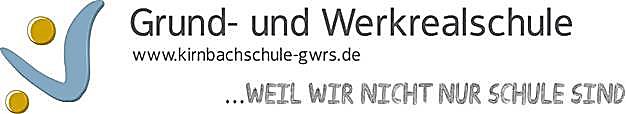 Niefern im April 2018Hallo du !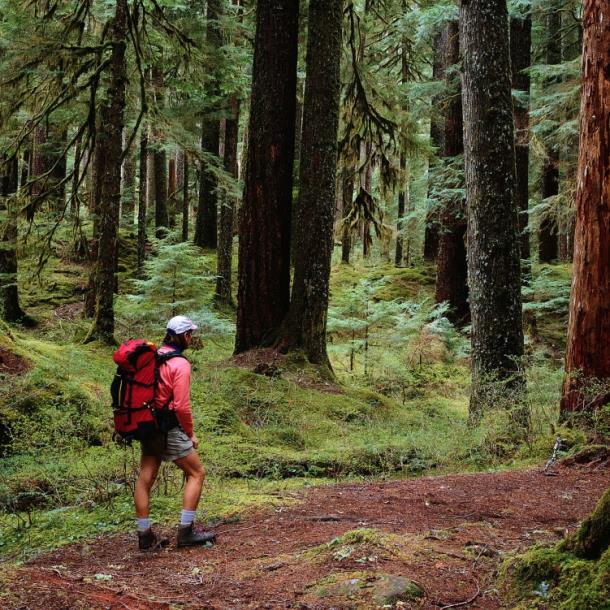    	Bist du in der 8. , 9. oder 10.  Klasse ?Hältst du durch, mehr als 20 km mit dem Rucksack zu wandern ?Kennst du die 	Geräusche des Waldes, 	wenn es dunkel wird ?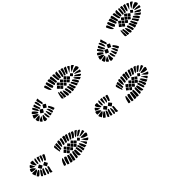 Traust du dich zu einer 	Übernachtung im Wald ? 	Willst du durch ein „wildes Tal“ steigen ? Deine Ausrüstung - trägst du natürlich selbst.		Wir kochen am Lagerfeuer oder 					mit schwedischen Wildniskochern.		Dein Handy?  Brauchst du hier nicht.Kannst du dich auf das Notwendigste beschränken ?Dann bist du hier richtig !Entdecke die Natur und dich selbst neu.Mehr Infos und Anmeldung bei 					Lehrer H. Eberhardt, WRS					Noch mehr Interessenten? Sprecht mich an! H. EberhardtAnmeldungAnmeldungAnmeldungAnmeldungAnmeldungAnmeldungAnmeldungWanderungmitWaldübernachtungWanderungmitWaldübernachtungWanderungmitWaldübernachtungIm Frühjahr 2018Im Frühjahr 2018Hr. Eberhardtund  TeamHr. Eberhardtund  TeamWanderungmitWaldübernachtungWanderungmitWaldübernachtungWanderungmitWaldübernachtungvon Freitag  15.00 Uhrbis Samstag 20.00 Uhrvon Freitag  15.00 Uhrbis Samstag 20.00 UhrHr. Eberhardtund  TeamHr. Eberhardtund  TeamInteressenten bitte eintragen!Termin wird gemeinsam festgelegt.Interessenten bitte eintragen!Termin wird gemeinsam festgelegt.Interessenten bitte eintragen!Termin wird gemeinsam festgelegt.Interessenten bitte eintragen!Termin wird gemeinsam festgelegt.Interessenten bitte eintragen!Termin wird gemeinsam festgelegt.Interessenten bitte eintragen!Termin wird gemeinsam festgelegt.Interessenten bitte eintragen!Termin wird gemeinsam festgelegt.Nr.NameVornameVornameKlasseKlasseUnterschrift123456789101112